J.P. Morgan Global Multi-Asset Tactical Advisory Portfolios Trade Commentary | Pacific Financial
September 12, 2022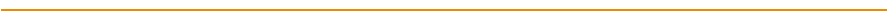 Commentary
Persistent inflation and a strong labor market are forcing central banks to be more aggressive than anticipated. We expect volatility to remain elevated as the Federal Reserve maintains a hawkish stance and continues to tighten financial conditions. We remain defensive across our portfolios. 

Within equities, we further increased our allocation to a more defensive U.S. equity strategy that is well-positioned to generate incremental yield during periods of heightened volatility. While we continue to prefer the U.S. over international markets, we increased our allocation to international developed market equities amidst attractive valuations and in an effort to reduce our tracking error. We continue to maintain an underweight to international developed equities. These trades were funded directly from U.S. large cap equities and cash/ultra-short fixed income respectively and slightly reduced our underweight to equities.  

Within fixed income, we continue to maintain a modest underweight to duration relative to our benchmark, acknowledging that there is room for rates to potentially move higher as monetary policy becomes more restrictive. We maintain a slight overweight to cash/ultra-short fixed income as a way to reduce volatility in portfolios without adding interest rate risk.
Impacted FundsProvided upon request for reporting purposes only | For institutional use only, not for public distribution

The manager seeks to meet the stated objectives and targets, there can be no guarantee they will be met. The allocations above are subject to change and should not be considered as investment advice to buy or sell a particular security or asset class.

Opinions and estimates offered constitute our judgment and are subject to change without notice, as are statements of financial market trends, which are based on current market conditions. We believe the information provided here is reliable, but do not warrant its accuracy or completeness. This material is not intended as an offer or solicitation for the purchase or sale of any financial instrument. The views and strategies described may not be suitable for all investors. This material has been prepared for informational purposes only, and is not intended to provide, and should not be relied on for, accounting, legal or tax advice. References to future returns are not promises or even estimates of actual returns a client portfolio may achieve. Any forecasts contained herein are for illustrative purposes only and are not to be relied upon as advice or interpreted as a recommendation.
J.P. Morgan Asset Management is the marketing name for the asset management business of JPMorgan Chase & Co. and its affiliates worldwide.

J.P. Morgan ETFs are distributed by JPMorgan Distribution Services, Inc., which is an affiliate of JPMorgan Chase & Co. Affiliates of JPMorgan Chase & Co. receive fees for providing various services to the funds. JPMorgan Distribution Services, Inc. is a member of FINRA.

If you are a person with a disability and need additional support in viewing the material, please call us at 1-800-343-1113 for assistance.

Telephone calls and electronic communications may be monitored and/or recorded.
Personal data will be collected, stored and processed by J.P. Morgan Asset Management in accordance with our privacy policies at https://www.jpmorgan.com/privacy

JPMorgan Distribution Services, Inc., member FINRA.
 © JPMorgan Chase & Co. September 2022Allocation ShiftsLegendAllocation Shifts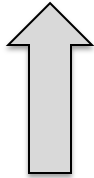 Post-trade-overweightAllocation Shifts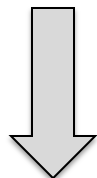 Post-trade-underweightAggressive GrowthAggressive GrowthModerateModerateConservativeConservativeAllocation and ShiftsOW/UWTactical ShiftOW/UWTactical ShiftOW/UWTactical ShiftTotal Equity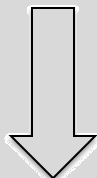 1.0%1.0%0.75%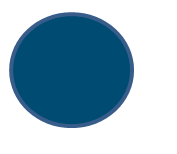 US Large Cap0.25%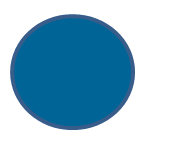 US Multi-Cap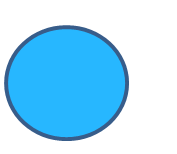 US Mid Cap Core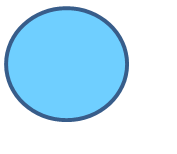 US Small Cap Equity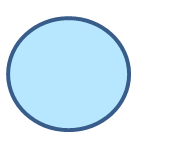 REITs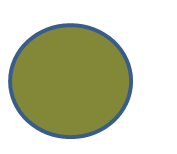 International0.75%1.0%0.75%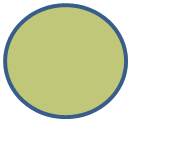 Emerging MarketsTotal Fixed Income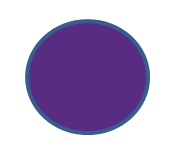 Core Fixed Income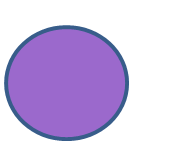 High Yield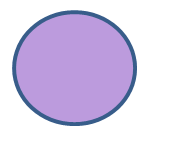 EMDCash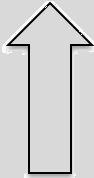 -1.0%-1.0%-0.75%Aggressive GrowthModerateConservativeJPMorgan Ultra-Short Income ETF-1.0%-1.0%-0.75%JPMorgan Equity Index Fund-I-0.75%-1.0%-0.75%JPMorgan Equity Premium Income Fund-I1.0%1.0%0.75%JPMorgan International Rsrch Enh Eq ETF0.75%1.0%0.75%